Notice of Meeting of the Parish CouncilDear Councillor,You are hereby summoned to attend the meeting of Avening Parish Council which will be held in the Memorial Hall on Thursday 13 June 2019 at 7.30pm for the purpose of considering and resolving upon the business to be transacted at the meeting as set out below. Dated this 6 June 2019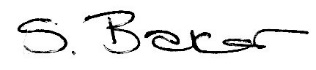 Shani Baker – Clerk to the CouncilBUSINESS TO BE TRANSACTED 7.30 pm1.	Visitors2.	Public Question Time3.	Police Report4.	Apologies and Reasons for Absence5.	Code of Conduct5.1	To Receive Declarations of Interest in Items on the Agenda5.2	To Receive Updates to Members Register Interests6.	Matters Arising from the Minutes of the Previous Meeting not included on the Agenda7.	MinutesTo Approve and Sign the Minutes of the Meeting of the Parish Council held on Thursday 16 May 2019.8. 	Annual Governance Statement8.1 	Consider Annual Governance Statement8.2	Approve the Annual Governance Statement9.	Annual Accounts9.1 	Consider the Accounting Statement 9.2 	Approve the Accounting Statement by Resolution9.3	Chairman to Sign the Accounting Statement10.	Action Log from Meeting held Thursday 16 May 201911.	To Receive County and District Councillors Report12.	Community Issues & ProjectsProjectsReview of Current ProjectsComments on Project Manager’s ReportMemorial HallPlaying fieldCommunity IssuesTraffic and Highways, including comments on issues logRe-profile Eastern Verge Hampton Hill ( offer to cover costs by resident)Footpaths Right of WayUpdate on purchase of Defibrillator12.	Finance12.1	To Receive the Finance Report12.2	To Approve Bills for Payment13.	Planning and Tree Works13.1	New Applications – Planning	19/00902/FUL  Erection of single storey extension – 21 High Street. 19/01449/FUL Formation of Bay Window - 61 Sunground.19/01692/FUL Old Quarries – Change of Use from existing C2 residential to C3 residential. including demolition of modern extensions, internal alterations and extensions, demolition of modern institutional buildings and replacement with new dwellings, associated garaging, rebuilding of boundary wall and landscaping 18/04867/FUL – Cherington Park – Erection of Pool House – Amended plansApplications Responded to Since Last Meeting13.3	Decision Notices19/00276/FUL & 19/00277/LBC -Block G to 8 residential flats Longford Mill, Minch. – Permitted13.4	Planning Correspondence13.5	Tree Works	19/01631/TCON 8 Leyllandii pollarded Brook House, Hampton Hill – No Objection	19/01397/TCONR Fell Sycamore – 51 High Street – No Objection	19/01346/TCONR Reduce Walnut Tree – Cherington Park – No Observations13.6	Any other new applications or decisions received since publication of the Agenda14.	Correspondence15.	Councillors – An opportunity for members to bring any item of information to the Council or items for future meetings.16.	Date and time of the Next Meeting TBC July 2019 at 7.30 pm in the Memorial Hall - Everyone is WelcomeAVENING PARISH COUNCIL